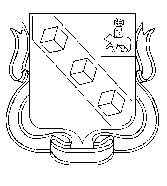 УПРАВЛЕНИЕ КУЛЬТУРЫИ МОЛОДЕЖНОЙ ПОЛИТИКИАДМИНИСТРАЦИИ ГОРОДА БЕРЕЗНИКИПРИКАЗ№  162                                                                           от «03» октября   2016  г. О внесении измененийв Положение  о комиссиипо соблюдению требованийк служебному поведениюмуниципальных служащихУправления культуры имолодежной политикиадминистрации города Березникии урегулированию конфликта интересов,утвержденное приказом  от 25.12.2014№ 357На основании  постановления администрации города Березники от 29.06.2016  № 2041 «О внесении  изменений в Положение по соблюдению требований к служебному поведению муниципальных служащих администрации города  Березники и урегулированию конфликта интересов, утвержденное  постановлением администрации  города от 08.12.2014 № 2150»ПРИКАЗЫВАЮ:Внести  в Положение   о комиссии  по соблюдению требований  к служебному поведению  муниципальных служащих Управления культуры и молодежной политики администрации города Березники и урегулированию конфликта интересов, утвержденное приказом  от 25.12.2014  № 357, изменения, изложив его в редакции согласно приложению к настоящему приказу.Консультанту Фартдиновой Е.В., ознакомить всех сотрудников  с настоящим  Положением под роспись.Разместить настоящий приказ и  Положение, указанное в п. 1 настоящего приказа  на официальном сайте Управления культуры и молодежной политики администрации города Березники.Начальник управления                                                                          О.А.Власко                                                                             Приложение к приказу Управления культуры                                                                             и молодежной политики                                                                             от 03.10.2016 г. № 162ПОЛОЖЕНИЕо комиссии  по соблюдению требований  к служебному поведению  муниципальных служащих Управления культуры и молодежной политики администрации города Березники и урегулированию конфликта интересовОбщие положенияНастоящее Положение о комиссии  по соблюдению требований  к служебному поведению  муниципальных служащих Управления культуры и молодежной политики администрации города Березники и урегулированию конфликта интересов  (далее – Положение) определяет  порядок формирования и деятельности комиссии по соблюдению требований  к служебному поведению  муниципальных служащих Управления культуры и молодежной политики администрации города Березники и урегулированию конфликта интересов  (далее – комиссия).Комиссия в своей деятельности руководствуется:Конституцией Российской Федерациифедеральными конституционными  законамифедеральными законамиактами Президенту Российской Федерации, Правительства  Российской Федерациизаконами и нормативными правовыми актами Пермского краямуниципальными правовыми актаминастоящим Положением.Основной  задачей комиссии является содействие администрации города Березники:в обеспечении соблюдения муниципальными служащими, замещающими должности в Управлении культуры и молодежной политики  (далее – муниципальные служащие), ограничений и запретов, требований о предотвращении  или урегулировании конфликта интересов, а также в обеспечении  исполнения  ими обязанностей, установленных Федеральным законом от 25.12.2008 № 273-ФЗ «О противодействии коррупции», другими федеральными законами  (далее – требования к служебному  поведению и (или) требования об урегулировании конфликта интересов);осуществлении  мер по предупреждению коррупции.Комиссия рассматривает вопросы, связанные с соблюдением требований  к служебному  поведению и (или) требований об урегулировании конфликта интересов, в отношении муниципальных служащих.Порядок формирования комиссииСостав комиссии утверждается приказом Управления культуры и молодежной политики  администрации города Березники (далее – Управление)В состав комиссии входят председатель комиссии, его заместитель, назначаемый из числа членов комиссии, секретарь  и члены комиссии. Все члены комиссии при принятии решений обладают равными правами. В отсутствии председателя  комиссии его обязанности исполняет заместитель председателя комиссии.В состав комиссии входят:заместитель начальника Управления (председатель комиссии), консультант Управления (секретарь комиссии), муниципальные служащие  управления;представители научных организаций и образовательных учреждений среднего, высшего и дополнительного  профессионального образования, других организаций (по согласованию) – специалисты, деятельность которых связана с муниципальной службой, без указания их персональных данных;представитель структурного подразделения администрации губернатора Пермского края (по согласованию), осуществляющего полномочия органа по профилактике коррупционных и иных правонарушений, в случае рассмотрения вопросов, являющихся основанием для увольнения муниципального служащего в связи с утратой доверии, предусмотренных статьями 14.1 и 15 Федерального Закона от 02.03.2007 № 25-ФЗ «О муниципальной  службе в Российской Федерации», без указания персональных данных.Начальник Управления  может принять решение включить в состав комиссии:- муниципальных служащих из других структурных подразделений администрации города2.5.  Состав комиссии  формируется таким образом, чтобы исключить  возможность возникновения  конфликта интересов, который  мог бы повлиять  на принимаемые комиссией решения. 2.6.  В заседаниях комиссии с правом совещательного голоса участвуют  другие муниципальные  служащие; специалисты, которые могут  дать пояснения по вопросам муниципальной службы и вопросам, рассматриваемым комиссией; представители заинтересованных организаций, представитель муниципального служащего, в отношении которого  комиссией рассматривается вопрос о соблюдении требований к служебному поведению и (или) требований об урегулировании  конфликта интересов, -  по решению  председателя  комиссии, принимаемому в каждом  конкретном  случае отдельно не менее, чем за три дня до дня заседания  комиссии, на основании ходатайства муниципального служащего, в отношении которого рассматривается этот вопрос, или любого члена комиссии.2.7. Заседание комиссии считается правомочным, если на нем присутствует не менее двух третей от общего числа членов комиссии. Проведение заседаний с участием только членов комиссии, замещающих должности муниципальной службы в Управлении, недопустимо.2.8.  При возникновении прямой или косвенной  личной заинтересованности члена комиссии, которая может привести к конфликту интересов при рассмотрении вопроса, включенного в повестку дня заседания комиссии, он обязан до начала заседания заявить об этом. В таком случае соответствующий член комиссии не принимает участие  в рассмотрении данного вопроса.3.Порядок работы комиссии3.1.  Основанием для проведения заседания комиссии является:3.1.1. представление в соответствии с подпунктом «г» пункта 25 Положения о порядке проведения проверки в сфере противодействия коррупции, а также о порядке и сроках применения  взысканий за коррупционные  правонарушения на муниципальной службе в  Пермском крае, утвержденного Указом губернатора  Пермского края от 19.07.2012  № 44,  материалов  проверки, свидетельствующих:3.1.1.1.  о представлении  муниципальным служащим недостоверных  или неполных сведений о доходах, об имуществе и обязательствах имущественного  характера, представленных в соответствии со статьей 15 Федерального Закона от 02.03.2007 № 25-ФЗ «О муниципальной службе в Российской Федерации»3.1.1.2. о несоблюдении  муниципальным служащим требований к служебному поведению и (или) требований об урегулировании  конфликта интересов. 3.1.2. поступившее в Управление:3.1.2.1. обращение гражданина, замещавшего в управлении культуры должность муниципальной службы, о даче согласия на замещение должности в коммерческой или некоммерческой организации либо на выполнение работы на условиях  гражданско-правового договора в коммерческой или некоммерческой  организации, если  отдельные функции  входили в его  должностные (служебные) обязанности, до истечения двух лет со дня увольнения с муниципальной службы;3.1.2.2. заявление муниципального служащего о невозможности по объективным причинам представить  сведения о  доходах, имуществе и обязательствах имущественного характера своих супруги (супруга) и несовершеннолетних детей, оформленное по форме согласно приложению к настоящему Положению;3.1.2.3. уведомление муниципального служащего о возникновении личной заинтересованности при исполнении должностных обязанностей, которая приводит или может привести к конфликту интересов, оформленное по форме утвержденной муниципальным правовым актом  администрации города.3.1.3. представление работодателя (представителя нанимателя) или любого члена комиссии, касающееся обеспечения  соблюдения муниципальным служащим  требований к служебному поведению и (или) требований об урегулировании конфликта интересов либо осуществления в Управлении мер по  предупреждению коррупции;3.1.4. представление работодателей (представителем нанимателя)  материалов проверки, свидетельствующих о представлении муниципальным служащим неполных  или недостоверных сведений; предусмотренных  частью 1 статьи 3 Федерального Закона от 03.12.2012 № 230-ФЗ «О контроле за соответствием расходов лиц, замещающих  государственные должности, и иных лиц их доходам»;3.1.5. поступившее в соответствии  с частью 4 статьи 12 Федерального Закона от 25.12.2008 № 273_ФЗ «О противодействии  коррупции» и статьи 64.1 Трудового Кодекса Российской Федерации  в Управление уведомление коммерческой или некоммерческой организации о заключении с гражданином  трудового или гражданско-правового договора на выполнение работ (оказание услуг), если отдельные функции по муниципальному управлению  данной организации входили в го  должностные (служебные) обязанности, исполняемые во время замещения должности муниципальной службы в Управлении, при условии что указанному гражданину  комиссией ранее было отказано во вступлении в трудовые гражданско-правовые  отношения с указанной организацией или что вопрос о даче согласия такому гражданину  на замещение им должности в коммерческой или некоммерческой организации либо на выполнение  им работы на условиях гражданско-правового договора в коммерческой или некоммерческой организации комиссией не рассматривался.3.2. Комиссия не рассматривает сообщения о преступлениях и административных правонарушениях, не проводит проверки по фактам нарушения служебной дисциплины.3.3. Порядок рассмотрения вопросов, являющихся основанием для проведения заседания комиссии в соответствии с пунктом 3.1. настоящего раздела, осуществляется согласно разделам 4,5,6,7,8,9 настоящего Положения.3.4. Заседание комиссии проводится, как правило, в присутствии муниципального служащего, в отношении которого рассматривается вопрос о соблюдении требований к служебному поведению и (или) требований об урегулировании конфликта интересов. О намерении лично присутствовать на заседании комиссии  муниципальный служащий или гражданин указывает в обращении, заявлении или  уведомлении, предоставляемых в соответствии с подпунктом 3.1.2. пункта 3.1. настоящего раздела.3.5. Заседание комиссии может проводиться в отсутствии муниципального служащего или гражданина в случае:3.5.1. если в обращении, заявлении или уведомлении, предусмотренныхподпунктом 3.11.2 пункта 3.1. настоящего раздела, не содержатся  указания о намерении    муниципального служащего или гражданина лично присутствовать на заседании комиссии;3.5.2. если муниципальный служащий или гражданин, намеревающийся лично присутствовать на заседании комиссии и надлежащим образом  извещенный о времени и месте его  проведения, не явился на заседание комиссии.3.6. На заседании комиссии  заслушиваются пояснения муниципального служащего или гражданина (с их согласия) и иных лиц, рассматриваются материалы по существу вынесенных на данное заседание вопросов, а также дополнительные материалы.3.7. Члены комиссии и лица, участвовавшие в ее заседании, не вправе разглашать сведения, ставшие им известными в ходе работы комиссии.3.8. Решение комиссии по вопросам, указанным в пункте 3.1. настоящего раздела, приминаются тайным голосованием (если комиссия не примет иное решение) простым большинством голосов присутствующих  на заседании членов комиссии.3.9. Решения комиссии оформляются протоколами, которые подписывают члены комиссии, принимавшие участие в заседании.3.9.1. В протоколе  заседания комиссии  указываются:3.9.1.1. дата заседания комиссии, фамилии, имена, отчества членов комиссии и других лиц, присутствующих на заседании;3.9.1.2. формулировка каждого из рассматриваемых  на заседании комиссии вопросов с указанием фамилии, имени и отчества, должности муниципального служащего, в отношении которого рассматривается вопрос о соблюдении им требований к служебному поведению и (или) требования об урегулировании конфликта интересов;3.9.1.3.  предъявляемые к муниципальному служащему претензии, материалы на которых они основываются;3.9.1.4. содержание пояснений  муниципального служащего и других лиц по существу предъявляемых претензий.3.9.1.5.  фамилии, имена, отчества выступивших на заседании  и краткое изложение их  выступлений;3.9.1.6.  источник информации, содержащий основание для проведения заседания комиссии, дата поступления  информации в Управление;3.9.1.7. другие сведения;3.9.1.8.резултаты голосования;3.9.1.9. решение и обоснование его принятия;3.9.2.  Член комиссии, не согласный с ее решением, вправе в письменной форме изложить свое мнение, которое подлежит обязательному приобщению к протоколу заседания комиссии и с которым должен ознакомится муниципальный служащий.3.10. Для исполнения решений комиссии  могут быть подготовлены  проекты решений или поручений работодателя (представителя нанимателя), которые в установленном порядке представляются на рассмотрение работодателя (представителя нанимателя).3.11. Организационно-техническое и документационное обеспечение деятельности комиссии, а также информирование членов комиссии о вопросах, включенных в повестку дня, о дате, времени и месте проведения заседания комиссии, ознакомление членов комиссии с материалами, представляемыми  для обсуждения на заседании комиссии, осуществляется специалистом Управления, на которого возложена обязанность по ведению кадровой работы.3.12. Работодатель (представитель нанимателя)  обязан рассмотреть протокол заседания комиссии и вправе учесть  в пределах своей компетенции,  содержащиеся  в нем рекомендации  при принятии  решения о применении  к муниципальному  служащему мер ответственности, предусмотренных  нормативными правовыми актами  Российской Федерации, а также по иным вопросам организации противодействия коррупции. О рассмотрении рекомендаций комиссии и принятом решении работодатель (представитель нанимателя) в письменной форме уведомляет комиссию в месячный срок  со дня поступления к нему протокола заседания комиссии. Решение работодателя (представителя нанимателя)  оглашается на ближайшем  заседании и принимается к сведению без обсуждения.3.13. В случае установления комиссией  признаков дисциплинарного  проступка  в действиях (бездействия) муниципального служащего, информация об этом  предоставляется  работодателю (представителю нанимателя) для решения вопроса о применении к муниципальному служащему мер ответственности, предусмотренных  нормативными правовыми актами Российской Федерации.3.14. В случае установления комиссией факта совершения муниципальным служащим  действия (факта бездействия), содержащего признаки административного правонарушения  или состава преступления, председатель комиссии обязан передать информацию о совершении  указанного действия (бездействия)  и подтверждающие такой факт документы в правоприменительные органы в 3-дневный срок, а при необходимости – немедленно.3.15. Копия протокола  заседания комиссии или выписка из него приобщается к личному делу муниципального служащего, в отношении которого рассмотрен вопрос о соблюдении  требований к служебному поведению и (или) требований об урегулировании конфликта интересов.Порядок рассмотрения представленных работодателем (представителем нанимателя) материалов проверки, свидетельствующих о предоставлении муниципальным служащих недостоверных или неполных сведений о доходах, об имуществе и обязательствах имущественного характера, представленных в соответствии со статьей 15 Федерального Закона от 02.03.2007 №  25-ФЗ «О муниципальной службе в Российской Федерации», о несоблюдении  муниципальным служащим требований к служебному поведению и (или) требований об урегулировании конфликта интересов     4.1. Заседание комиссии назначается в соответствии с основаниями, предусмотренными в подпункте 3.1.1. пункта 3.1. раздела 3  настоящего Положения.    4.2. Председатель комиссии при поступлении к нему в порядке, предусмотренной настоящим положением, материалов проверки, содержащих основания для проведения заседания комиссии в сответсвии с подпунктом 3.1.1. пункта 3.1 раздела 3 настоящего Положения:4.2.1. в 10-дневный срок назначает дату заседания комиссии. При этом дата заседания комиссии не может быть назначена позднее 20 дней со дня поступления  указанных в настоящем пункте материалов проверки;4.2.2. организует ознакомление муниципального служащего , в отношении которого комиссией рассматриваются материалы проверки о соблюдении требований к служебному поведения и (или) требований об урегулировании конфликта интересов, его представителя, членов комиссии и других лиц, участвующих в заседании комиссии , с материалами проверки, поступившими  в Управление, и с результатами их проверки;4.2.3. рассматривает ходатайства муниципального служащего, в отношении которого комиссией рассматривается этот вопрос, или любого члена комиссии о приглашении на заседание комиссии лиц, указанных в пункте 2.7. раздела 2 настоящего Положения, принимает решение об их удовлетворении (об отказе в удовлетворении) и о рассмотрении (об отказе в рассмотрении) в ходе заседания комиссии  дополнительных материалов.4.3. По итогам рассмотрения материалов, указанных в подпункте  3.1.1.1. пункта 3.1. раздела 3 настоящего Положения, комиссия принимает одно из следующих решений:4.3.1. установить, что сведения, представленные муниципальным служащим, являются достоверными и полными;4.3.2. установить, что сведения, представленные муниципальным служащим, являются недостоверными и (или) неполными.  В этом случае  комиссия рекомендует работодателю (представителю нанимателя) применить к муниципальному служащему конкретную меру  ответственности.4.4. По итогам рассмотрения материалов, указанных в подпункте 3.1.1.2 пункта 3.1. раздела 3 настоящего Положения, комиссия принимает  одно из следующих решений:4.4.1. установить, что муниципальный служащий соблюдал требования к служебному поведению и (или) требования об урегулировании конфликта интересов;4.4.2. установить, что муниципальный служащий не соблюдал требования  к служебному поведению и 9или) требования об урегулировании конфликта интересов. В этом случае комиссия рекомендует работодателю (представителю нанимателя) указать муниципальному служащему на недопустимость  нарушений требований к служебному поведению  и (или) требований об урегулировании конфликта интересов либо применить к муниципальному служащему  конкретную меру ответственности.4.5. По итогам рассмотрения представления работодателя (представителя нанимателя)   и при наличии  к тому оснований комиссия может принять иное  решение, чем это предусмотрено  пунктами 4.3.,4.4. настоящего раздела. Основания и мотивы  принятия такого решения должны быть отражены в протоколе комиссии.4.6. Копии протокола  заседания комиссии в 7-дневный срок со дня  заседания   направляются работодателю  (представителю нанимателя), полностью или в виде выписок из него – муниципальному  служащему, а также по решению комиссии – иным заинтересованных лицам.4.7. Решение, принимаемое  по итогам рассмотрения материалов, указанных  в пункте 4.1. настоящего раздела, для работодателя (представителя нанимателя) носит рекомендательный характер.5.Порядок рассмотрения  обращения гражданина, замещающего в Управлении культуры и молодежной политики должность  муниципальной службы, о даче согласия  на замещение должности в коммерческой или некоммерческой организации либо на выполнение работы на условиях  гражданско-правового договора в коммерческой или некоммерческой организации, если отдельные функции муниципального управления этой организации входили в его должностные (служебные) обязанности, до истечении  двух лет со дня увольнения с муниципальной службы5.1. Заседание комиссии назначается в соответствии с основанием, предусмотренным подпунктом 3.1.2.1. пункта 3.1. раздела 3 настоящего Положения.5.2. Специалист управления, ответственный за ведение кадровой работы в Управлении, рассматривает обращение и подготавливает  мотивированное заключение по существу обращения с учетом  требований статьи 12 Федерального Закона т 25.12.2008 № 273-ФЗ «О противодействии коррупции».5.3. При подготовке мотивированного заключения по результатам рассмотрения гражданина специалист управления, ответственный за ведение кадровой работы в Управлении,  имеет право  проводить собеседование и гражданином (муниципальным служащим), представившим обращение, получать от него письменные пояснения, а работодатель (представитель нанимателя) может направлять  в установленном порядке запросы в государственные органы, органы  местного самоуправления и в заинтересованные организации.5.4. Обращение гражданина, а также заключение и другие  материалы в течение семи рабочих дней  со дня поступления обращения гражданина  представляются  председателю комиссии. В случае направления запросов обращение гражданина, а также заключение и другие материалы представляются председателю комиссии в течение 45 дней со дня поступления обращения гражданина. Указанный срок  может быть продлен, но не более чем на 30 дней.5.5. По итогам рассмотрения обращения гражданина комиссия принимает одно из следующих решений:5.5.1. дать гражданину согласие на замещение должности в коммерческой или некоммерческой  организации либо на выполнение работы на условиях гражданско-правового договора в коммерческой или некоммерческой организации, если отдельные функции по муниципальному управлению этой организации не входили в его должностные (служебные) обязанности;5.5.2. отказать гражданину в замещении должности в коммерческой или некоммерческой организации либо  в выполнении  работы на условиях гражданско-правового договора в коммерческой или некоммерческой организации, если  отдельные  функции  по муниципальному управлению этой организацией входили в его должностные (служебные)  обязанности, и мотивировать свой отказ.5.6. По итогам рассмотрения  заявления муниципального служащего  и при наличии к тому оснований комиссия может принять иное решение, чем это предусмотрено пунктом 5.5. настоящего раздела. Основания и мотивы принятия такого решения должны быть  отражены в протоколе заседания комиссии.5.7. Выписка из решения комиссии, заверенная  подписью секретаря  комиссии и печатью Управления, вручается гражданину, в отношении которого рассматривался вопрос, под роспись или направляется заказным письмом с уведомление по указанному  им в обращении адресу не позднее одного рабочего дня, следующего за днем проведения соотвествующего заседания комиссии.5.8. решение, принимаемое по итогам рассмотрения обращения гражданина, для работодателя (представителя нанимателя) носит обязательный характер.6. Порядок рассмотрения заявления муниципального служащего о невозможности по объективным  причинам представить сведения о доходах, об имуществе и обязательствах имущественного характера своих супруги (супруга) и несовершеннолетних детей6.1. Заседание комиссии назначается в соответствии с основанием, предусмотренным подпунктом 3.1.2.2. пункта 3.1. раздела 3 настоящего Положения.6.2. Заседание комиссии по рассмотрению заявления муниципального служащего, которое указано  в подпункте 3.1.2.2. пункта 3.1. раздела 3  настоящего Положения, как правило, проводится не позднее одного месяца со дня  истечения срока, установленного  для предоставления сведений о доходах, об имуществе и обязательствах имущественного характера.6.3. По итогам рассмотрения заявления муниципального служащего  комиссия принимает одно из следующих решений:6.3.1. признать, что причина  непредоставления муниципальным служащим сведений о доходах, об имуществе и обязательствах имущественного характера своих супруги (супруга) и несовершеннолетних детей  является объективной и уважительной;6.3.2. признать, что причина непредоставления муниципальным служащим сведений о доходах, об имуществе и обязательствах имущественного характера своих супруги (супруга) и несовершеннолетних детей  не является уважительной. В этом случае  комиссия рекомендует  муниципальному служащему принять меры по предоставлению указанных сведений;6.3.3. признать, что причина непредоставления муниципальным служащим сведений о доходах, об имуществе и обязательствах имущественного характера своих супруги (супруга) и несовершеннолетних детей  необъективна  и является способом  уклонения от предоставления указанных сведений. В этом случае  комиссия рекомендует работодателю (представителю нанимателя)  применить к муниципальному служащему конкретную меру ответственности.6.4. По итогам рассмотрения заявления муниципального служащего  и при наличии  тому оснований комиссия может принять иное решение, чем это предусмотрено  пунктом 6.3. настоящего раздела. Основания и мотивы принятия такого решения должны быть отражены в протоколе заседания комиссии.6.5. Копии протокола  заседания комиссии в 7-дневный  со дня заседания  направляются работодателю (представителю нанимателя), полностью или в виде выписок из него  - муниципальному служащему, а также по решению комиссии – иным заинтересованным лицам.6.6. Решение комиссии по рассмотрению  заявления муниципального служащего  для работодателя (представителя нанимателя) носит рекомендательный характер. 7. Порядок рассмотрения уведомления муниципального служащего о возникновении  личной заинтересованности  при  исполнении должностных обязанностей, которая приводит или может привести к конфликту интересов	7.1. Заседание комиссии назначается в соответствии с основанием, предусмотренным  подпунктом 3.1.2.3 пункта 3.1. раздела 3 настоящего Положения.7.2.  Уведомление муниципального служащего , указанное в подпункте 3.1.2.3. пункта 3.1. раздела 3 настоящего Положения рассматривается в специалистом , отвечающим за ведение кадровой работы в Управлении, который готовит мотивированное заключение по результатам рассмотрения уведомления.7.3. При подготовке мотивированного заключения по результатам рассмотрения уведомления  муниципального служащего специалист, отвечающий за ведение кадровой работы в Управлении, имеет право  проводить собеседование с муниципальным служащим, представившим данное уведомление, получать от него  письменные пояснения, а работодатель (представитель нанимателя)  может направлять  в установленном порядке запросы в государственные органы, органы местного самоуправления и заинтересованные организации.7.4. Уведомление муниципального служащего, а также заключение  и другие материалы  в течение семи рабочих дней  со дня их поступления  в Управление  представляются председателю комиссии. В случае направления запросов уведомление  муниципального служащего, а также заключение  и другие материалы представляются  председателю комиссии в течение 45 дней со дня их поступления в Управление. Указанный срок может быть продлен, но не более чем на 30 дней.7.5. Председатель комиссии, при поступлении к нему в порядке, предусмотренном настоящим положением, информации , содержащей основания для проведения заседания комиссии:7.5.1. в 10-дневный срок  назначает дату заседания  комиссии. При этом дата заседания комиссии не может быть назначена  позднее 20 дней со дня поступления указанной  информации;7.5.2. организует ознакомление муниципального служащего, в отношении которого  комиссией рассматривается вопрос о соблюдении требований к служебному поведению и (или) требований об урегулировании  конфликта интересов, его представителя, членов комиссии и других лиц, участвующих  в заседании комиссии, с информацией, поступившей в Управление , и с результатами ее проверки;7.5.3. рассматривает ходатайства о приглашении на заседание комиссии лиц, указанных в пункте 2.7 раздела 2 настоящего Положения, примает решение  об их удовлетворении (об отказе в удовлетворении) и о рассмотрении (об отказе в рассмотрении) в ходе заседания комиссии дополнительных материалов.7.6. По итогам рассмотрения уведомления муниципального служащего комиссия принимает  одно из следующих решений:7.6.1. признать, что при исполнении  муниципальным служащим должностных обязанностей  конфликт интересов отсутствует;7.6.2. признать, что при исполнении  муниципальным служащим должностных обязанностей  личная заинтересованность приводит или может привести к конфликту интересов. В это случае комиссия рекомендует муниципальному служащему и (или) работодателю (представителю нанимателя) принять меры по урегулированию конфликта интересов  или по недопущению его возникновения;7.6.3. признать, что муниципальный служащий не соблюдал требования об урегулировании конфликта интересов. В этом случае комиссия рекомендует работодателю (представителю нанимателя) применить к муниципальному служащему конкретную меру ответственности.7.7. По итогам рассмотрения уведомления  муниципального служащего и при наличии к тому оснований комиссия может принять  иное решение, не указанное  в пункте 7.6. настоящего раздела. Основания и мотивы принятия такого решения  должны быть отражены в протоколе заседания комиссии.7.8. Копии протокола заседания комиссии в 7-дневный срок со дня заседания направляются работодателю (представителю нанимателя), полностью или в виде выписок из него – муниципальному служащему, а также по решению комиссии – иным заинтересованным лицам.7.9. Решение комиссии по рассмотрению уведомления муниципального служащего  для работодателя (представителя нанимателя)8. Порядок рассмотрения представления работодателя (представителя нанимателя) или любого члена комиссии, касающегося  обеспечения соблюдения муниципальным служащим требований к служебному поведению и (или) требований об урегулировании  конфликта интересов либо осуществления в Управлении культуры и молодежной политики мер по предупреждению коррупции8.1. Председатель комиссии, при поступлении к нему представления работодателя (представителя нанимателя), указанного в подпункте 3.1.3 пункта 3.1. раздела 3 настоящего Положения, в 10-дневный срок  назначает дату проведения заседания комиссии. При этом дата  заседания комиссии не может быть назначена позднее 20 дней со дня поступления указанного представления.8.2. По итогам рассмотрения представления  работодателя (представителя нанимателя)  или  любого  члена комиссии, касающегося обеспечения соблюдения муниципальным служащим требований о соблюдении требований к служебному поведению и (или) требований об урегулировании  конфликта интересов либо осуществления мер по предупреждению коррупции, комиссия принимает соответствующее решение.8.3. Копии протокола заседания комиссии в 7-дневный срок  со дня заседания комиссии направляются работодателю (представителю нанимателя), полностью или в виде выписок из него – муниципальному служащему, а также по решению комиссии – иным заинтересованным лицам.8.4. Решение  комиссии по рассмотрению  представления работодателя (представителя нанимателя) или любого  члена комиссии, касающееся обеспечения соблюдения муниципальным служащим требований к служебному поведению и (или) требований об урегулировании  конфликта интересов либо осуществления в Управлении культуры и молодежной политики мер по предупреждению коррупции, для работодателя (представителя  нанимателя)  носит рекомендательный характер.9. Порядок рассмотрения  представления работодателем (представителем нанимателя) материалов проверки, свидетельствующих  о представлении муниципальных служащим недостоверных или неполных сведений, предусмотренных частью 1 статьи 3 Федерального Закона от 03.12.2012 № 230-ФЗ «О контроле за соответствием расходов лиц, замещающих государственные должности, и иных лиц их доходам»9.1.  Председатель комиссии, при поступлении к нему представления, указанного  в подпункте 3.1.4. пункта 3.1. раздела 3 настоящего Положения, о результатах контроля  за расходами, в 10-дневный срок назначает  дату проведения заседания комиссии. При этом дата заседания комиссии не может быть назначена  позднее 20 дней со дня поступления указанной  информации.9.2. По итогам рассмотрения  представления о результатах  контроля за расходами комиссия принимает одно из следующих решений:9.2.1.  Признать, что сведения, представленные муниципальным служащим в соответствии с частью 1 статьи 3  Федерального Закона от 03.12.2012 № 230-ФЗ «О контроле за соответствием расходов лиц, замещающих государственные должности, и иных лиц их доходам», являются достоверными и полными;9.2.2. Признать, что сведения, представленные муниципальным служащим в соответствии с частью 1 статьи 3  Федерального Закона от 03.12.2012 № 230-ФЗ «О контроле за соответствием расходов лиц, замещающих государственные должности, и иных лиц их доходам», являются недостоверными и (или)  неполными. В этом случае комиссия рекомендует  работодателю (представителю нанимателя) применить к муниципальному служащему конкретную  меру ответственности и (или) направить материалы, полученные в результате  осуществления контроля  за расходами, в органы прокуратуры и (или) иные государственные  органы в соответствии с их компетенцией.9.3.  По итогам рассмотрения представления о контроле за расходами и при наличии к тому оснований комиссия может принять иное решение, чем это предусмотрено пунктом 9.2. настоящего раздела. Основания и мотивы принятия такого решения должны быть отражены в протоколе заседания комиссии.9.4. Копии протокола заседания комиссии в 7-дневный срок  со дня заседания комиссии направляются работодателю (представителю нанимателя), полностью или в виде выписок из него – муниципальному служащему, а также по решению комиссии – иным заинтересованным лицам.9.5. Решение комиссии по рассмотрению представления о контроле за расходами для работодателя (представителя нанимателя) носит рекомендательный характер.10. Порядок рассмотрения уведомлений коммерческой или некоммерческой организации о заключении с гражданином трудового или гражданско-правового договора на выполнение работ (оказание услуг), если отдельные функции по муниципальному управлению входили в его должностные (служебные) обязанности10.1. Заседание комиссии назначается в соответствии с основанием, предусмотренным  подпунктом 3.1.5 пункта 3.1. раздела 3 настоящего Положения.10.2. Уведомление организации, указанное в подпункте 3.1.5 пункта 3.1. раздела 3 настоящего Положения, рассматривается  специалистом, отвечающим за ведение кадровой работы в Управлении, который готовит мотивированное заключение о соблюдении  гражданином требований статьи 12 Федерального Закона от 25.12.2008 № 273-ФЗ «О противодействии коррупции» (далее – мотивированное заключение)10.3. При подготовке мотивированного заключения  работодатель (представитель нанимателя) может  направлять в установленном порядке запросы в государственные органы, органы местного самоуправления и заинтересованные организации.10.4. Уведомление организации, а также заключение  и другие материалы  в течение семи  рабочих дней со дня их поступления представляются председателю комиссии. В случае направления  запросов уведомление работодателя, а также заключение и другие материалы представляются председателю комиссии в течение 45 дней со дня их поступления   в Управление. Указанный срок может быть продлен, но не более чем на 30 дней.10.5. Председатель комиссии, при поступлении к нему уведомления организации. А также  заключения и других материалов:10.5.1. при наличии оснований  для проведения заседания комиссии назначает дату проведения заседания комиссии 10.5.2.  при отсутствии оснований для проведения  заседания комиссии, после ознакомления с уведомлением организации, а также заключением и другими материалами, председатель комиссии наносит резолюцию «в дело» и передает специалисту, ответственному за ведение кадровой работы в Управлении, для учета.10.6. Уведомления организации и, как правило, рассматривается на очередном (плановом) заседании комиссии.10.7. По итогам рассмотрения уведомления организации комиссия  принимает в отношении гражданина одно из следующих решений:10.7.1. дать согласие на замещение им должности в коммерческой или некоммерческой организации либо на выполнение работы по гражданско-правовому договору в коммерческой или некоммерческой организации, если отдельные функции по муниципальному управлению  данной организацией  входили в его должностные (служебные) обязанности. 10.7.2.  установить, что замещение  им на условия трудового договора должности в коммерческой или некоммерческой организации и (или) выполнение в коммерческой или некоммерческой организации работ (оказания услуг)  нарушают требования статьи  12  Федерального Закона от 25.12.2008 № 273-ФЗ «О противодействии коррупции». В этом случае комиссия рекомендует работодателю (представителю нанимателя)  проинформировать об указанных  обстоятельствах органы прокуратуры и уведомившую коммерческую или некоммерческую  организацию.10.8. По итогам рассмотрения уведомления организации и при наличии к тому оснований  комиссия может принять иное решение, чем это предусмотрено  пунктом 10.7 настоящего раздела. Основания и мотивы принятия такого решения должны быть отражены в протоколе заседания комиссии.10.9. Решение комиссии  по рассмотрению уведомления организации работодателя (представителя нанимателя) носит рекомендательный характер.                                                                Приложение                                                                           к Положению о комиссии                                                                           по соблюдению  требований к служебному                                                                           поведению муниципальных служащих                                                                           Управления культуры и молодежной политики                                                                           администрации города Березники                                                                            и требований об урегулировании конфликта                                                                          интересов                                                                           В комиссию по соблюдению  требований к                                                                            служебному поведению муниципальных                                                                            служащих Управления культуры и                                                                            молодежной политики                                                                           администрации города Березники                                                                            и требований об урегулировании конфликта                                                                           интересов                                                                           от_____________________________________                                                                                    Ф.И.О. муниципального служащего, замещающего                                                                                                  должность муниципальной службы                                                                                          ________________________________________________                                                                                               замещаемая должность муниципального служащегоЗАЯВЛЕНИЕо невозможности по объективным причинам представить  сведения о доходах, об имуществе  и обязательствах имущественного характера своих супруги (супруга) и несовершеннолетних детейСообщаю, что я не имею возможности представить сведения  о доходах, об имуществе и обязательствах имущественного характера своих_________________________________________________________________________________________________________________________________________________________________________________________________________________  (Ф.И.О. (последнее – при наличии) супруги, супруга, и (или) несовершеннолетних детей, дата   рождения)в  связи с тем, что _________________________________________________                          (указываются все причины и обстоятельства)_____________________________________________________________________________________________________________________________________________________________________________________________________________________	К  заявлению прилагаю следующие дополнительные материалы (в случае их наличия):_____________________________________________________________________________________________________________________________________________________________________________________________________________(указываются дополнительные материалы)	Меры, принятые муниципальным служащим для получения сведений о доходах, об имуществе и обязательствах имущественного  характера своих  супруги (супруга) и несовершеннолетних детей:_____________________________________________________________________________________________________________________________________________________________                                                       ___________________________      (дата)                                                                                                                                           (подпись)     